Aos _ dias do mês de __ do ano de 201_, deu-se início ao Exame de Qualificação do Tema _ de 201_, sendo que o tempo de sigilo foi de 45 minutos a partir do início da prova. Horário de início:___________ Horário de término:___________.Foi constatada a presença de       alunos, conforme a lista de presença assinada em anexo.Não compareceram___ alunos(s). Chegaram atrasados os seguintes alunos:Os dois últimos alunos entregaram as provas às ___________ horas e assinaram a presente ata.___________________________________________________________________________________Outras intercorrências:Nada mais havendo a tratar, foi lavrada a presente ata, que segue assinada pelos membros da Banca Examinadora.Belo Horizonte, __ de ______ de 201_.Comissão de aplicação do Exame de Qualificação: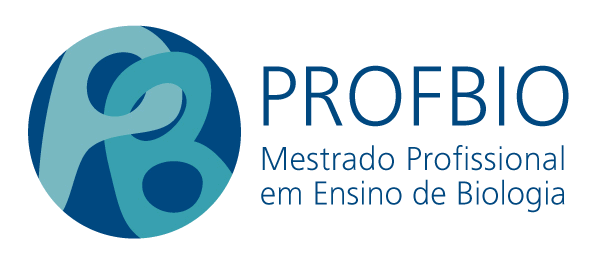             ATA DO EXAME DE QUALIFICAÇÃO -  Tema _ de 201_AlunoNo de MatrículaHorário de chegadaProf. 1_____________________________________AssinaturaProf. 2_____________________________________Assinatura